r. v. murtazaMuneeb Murtaza	Appellantv.Her Majesty The Queen	Respondent Indexed as: R. v. Murtaza2021 SCC 4File No.: 39134.2021: January 21.Present: Wagner C.J. and Abella, Moldaver, Karakatsanis, Côté, Brown and Kasirer JJ.on appeal from the court of appeal of alberta	Criminal law — Evidence — Admissibility — Identification — Accused charged with trafficking in cocaine and possession of proceeds of crime — Undercover police officer testifying at trial that accused was person who sold him cocaine three years before trial — Undercover officer’s identification evidence based on recollection revived by review of video of drug transaction and still photo made from video showing drug dealer’s face — Surveillance officer also testifying that person who was arrested was same individual as drug dealer he observed during operation — Trial judge convicting accused — Majority of Court of Appeal affirming conviction — Dissenting judge would have ordered new trial on basis that trial judge should have conducted voir dire to determine admissibility of identification evidence and should have reviewed video and photo herself — Conviction upheld.	APPEAL from a judgment of the Alberta Court of Appeal (Rowbotham, Veldhuis and Wakeling JJ.A.), 2020 ABCA 158, 8 Alta. L.R. (7th) 20, 453 D.L.R. (4th) 550, [2020] A.J. No. 480 (QL), 2020 CarswellAlta 749 (WL Can.), affirming the conviction of the accused for trafficking in cocaine and possession of proceeds of crime. Appeal dismissed, Brown J. dissenting.	Dale Wm. Fedorchuk, Q.C., and Ramai L. Alvarez, for the appellant.	Janna Hyman and Barbara A. Mercier, for the respondent.	The judgment of the Court was delivered orally by[1]	The Chief Justice — A majority of the Court would dismiss the appeal substantially for the reasons of Rowbotham J.A. They would simply add that when the evidence of the buy officer and the surveillance officer is considered in conjunction with the concession of defence counsel that the person arrested on July 27, 2015, was the appellant, there was sufficient admissible evidence supporting the trial judge’s conclusion that the appellant and the suspect were one and the same.[2]	Justice Brown would have allowed the appeal substantially for the reasons of Veldhuis J.A. and would have ordered a new trial.	Judgment accordingly.	Solicitors for the appellant: Kantor, Calgary.	Solicitor for the respondent: Public Prosecution Service of Canada, Calgary.SUPREME COURT OF CANADASUPREME COURT OF CANADASUPREME COURT OF CANADASUPREME COURT OF CANADACitation: R. v. Murtaza, 2021 SCC 4, [2021] 1 S.C.R. 12Appeal Heard: January 21, 2021Judgment Rendered: January 21, 2021Docket: 39134Between:Muneeb MurtazaAppellantandHer Majesty The QueenRespondentBetween:Muneeb MurtazaAppellantandHer Majesty The QueenRespondentBetween:Muneeb MurtazaAppellantandHer Majesty The QueenRespondentBetween:Muneeb MurtazaAppellantandHer Majesty The QueenRespondentCoram: Wagner C.J. and Abella, Moldaver, Karakatsanis, Côté, Brown and Kasirer JJ.Coram: Wagner C.J. and Abella, Moldaver, Karakatsanis, Côté, Brown and Kasirer JJ.Coram: Wagner C.J. and Abella, Moldaver, Karakatsanis, Côté, Brown and Kasirer JJ.Judgment Read By:(paras. 1 to 2)Wagner C.J.Majority:Wagner C.J. and Abella, Moldaver, Karakatsanis, Côté and Kasirer JJ.Dissent:Brown J.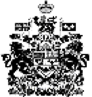 